Maryland State Board of CosmetologistsDecember 5, 20225th Floor Conference Room/ Teleconference 10:00 AMTo access the meeting using video conferencing go to meet.google.com/hfy-umgk-iyo  
To access the meeting by dialing in from a phone: (US) +1 541-714-5017 PIN: 490 463 886#Board Meeting AgendaQuorum Announced. Meeting Called to Order- Chairperson 10:00Approval of Agenda Approval of November 7, 2022 MinutesNew BusinessApprentice Restart-THI QUYNH NHU LAMApprentice Restart- ANNIE NGUYENOld BusinessStaffing UpdateDistance LearningLegislative UpdatesCurriculum ApprovalInspection Report-Public Comment-  Adjournment ****A portion of this meeting may be closed pursuant to the General Provisions Article Annotated Code of Maryland, §3-305(b)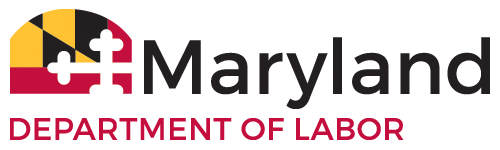 